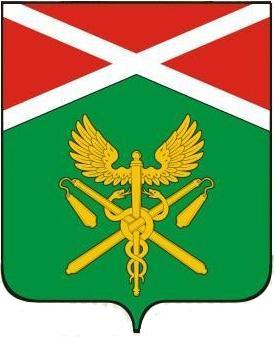 АДМИНИСТРАЦИЯ ИРБИТСКОГОМУНИЦИПАЛЬНОГО ОБРАЗОВАНИЯПОСТАНОВЛЕНИЕ___________________ № _________пгт. ПионерскийО внесении изменений в постановление администрации Ирбитского муниципального образования 13.04.2020 №184-ПА «Об установлении денежной компенсации на обеспечение бесплатным питанием отдельных категорий обучающихся, осваивающих основные общеобразовательные программы с применением электронного обучения и дистанционных образовательных технологий в общеобразовательных организациях  Ирбитского муниципального образования»В соответствии со ст. 37 Федерального закона от 29.12.2012 N 273-ФЗ «Об образовании в Российской Федерации», постановлением Правительства Свердловской области от 09.04.2020 № 232-ПП «Об установлении на территории Свердловской области денежной компенсации на обеспечение бесплатным питанием отдельных категорий обучающихся, осваивающих основные общеобразовательные программы с применением электронного обучения и дистанционных образовательных технологий», приказа Министерства образования и молодежной политики от 10.04.2020 № 360-Д «О назначении, выплате и определении размера денежной компенсации на обеспечение бесплатным питанием отдельных категорий обучающихся, осваивающих основные общеобразовательные программы с применением электронного обучения и дистанционных образовательных технологий в государственных образовательных организациях Свердловской области и обособленных структурных подразделениях государственных образовательных организаций Свердловской области, в отношении которых функции и полномочия учредителя осуществляются Министерством образования и молодежной политики Свердловской области, муниципальных общеобразовательных организациях, расположенных на территории Свердловской области, частных общеобразовательных организациях Свердловской области по имеющим государственную аккредитацию основным общеобразовательным программам», приказа Министерства образования и молодежной политики от 03.02.2022 № 65-Д «О внесении изменений в Порядок назначения и выплаты денежной компенсации на обеспечение бесплатным питанием отдельных категорий обучающихся, осваивающих основные общеобразовательные программы с применением электронного обучения и дистанционных образовательных технологий в государственных образовательных организациях Свердловской области и обособленных структурных подразделениях государственных образовательных организаций Свердловской области, в отношении которых функции и полномочия учредителя осуществляются Министерством образования и молодежной политики Свердловской области, муниципальных общеобразовательных организациях, расположенных на территории Свердловской области, частных общеобразовательных организациях Свердловской области по имеющим государственную аккредитацию основным общеобразовательным программам, утвержденный приказом Министерства образования и молодежной политики Свердловской области от 10.04.2020 № 360-Д», в целях повышения уровня социальной поддержки отдельных категорий обучающихся, осваивающих основные общеобразовательные программы с применением электронного обучения и дистанционных образовательных технологий, руководствуясь статьями 28, 31 Устава Ирбитского муниципального образования ПОСТАНОВЛЯЕТ:Внести в постановление администрации Ирбитского муниципального образования 13.04.2020 № 184-ПА «Об установлении денежной компенсации на обеспечение бесплатным питанием отдельных категорий обучающихся, осваивающих основные общеобразовательные программы с применением электронного обучения и дистанционных образовательных технологий в общеобразовательных организациях Ирбитского муниципального образования» следующие изменения: В Приложении № 2 к постановлению пункт 4 раздела 2 «Порядка назначения и выплаты денежной компенсации на обеспечение бесплатным питанием отдельных категорий обучающихся, осваивающих основные общеобразовательные программы с применением электронного обучения и дистанционных образовательных технологий в муниципальных общеобразовательных организациях, расположенных на территории Ирбитского муниципального образования», дополнить абзацем следующего содержания:«решение Главы муниципального образования, расположенного на территории Свердловской области, об организации осуществления муниципальными общеобразовательными организациями общеобразовательных программ с применением электронного обучения и дистанционных технологий».Настоящее постановление распространяет свое действие на отношения, возникшие с 2 февраля 2022 года.Настоящее постановление разместить на официальном сайте администрации Ирбитского муниципального образования и опубликовать в газете «Родники Ирбитские».Контроль исполнения настоящего постановления возложить на заместителя главы администрации Ирбитского муниципального образования по социальным и правовым вопросам Завьялову Т.О.Глава Ирбитского муниципального образования                                                      А.В. НикифоровСОГЛАСОВАНИЕпроекта постановления администрации Ирбитскогомуниципального образованияНаименование постановления: Наименование постановления: Наименование постановления: Наименование постановления: О внесении изменений в постановление администрации Ирбитского муниципального образования 13.04.202020 №184-ПА «Об установлении денежной компенсации на обеспечение бесплатным питанием отдельных категорий обучающихся, осваивающих основные общеобразовательные программы с применением электронного обучения и дистанционных образовательных технологий в общеобразовательных организациях Ирбитского муниципального образования»О внесении изменений в постановление администрации Ирбитского муниципального образования 13.04.202020 №184-ПА «Об установлении денежной компенсации на обеспечение бесплатным питанием отдельных категорий обучающихся, осваивающих основные общеобразовательные программы с применением электронного обучения и дистанционных образовательных технологий в общеобразовательных организациях Ирбитского муниципального образования»О внесении изменений в постановление администрации Ирбитского муниципального образования 13.04.202020 №184-ПА «Об установлении денежной компенсации на обеспечение бесплатным питанием отдельных категорий обучающихся, осваивающих основные общеобразовательные программы с применением электронного обучения и дистанционных образовательных технологий в общеобразовательных организациях Ирбитского муниципального образования»О внесении изменений в постановление администрации Ирбитского муниципального образования 13.04.202020 №184-ПА «Об установлении денежной компенсации на обеспечение бесплатным питанием отдельных категорий обучающихся, осваивающих основные общеобразовательные программы с применением электронного обучения и дистанционных образовательных технологий в общеобразовательных организациях Ирбитского муниципального образования»Сроки и результаты согласованияСроки и результаты согласованияСроки и результаты согласованияСроки и результаты согласованияДолжностьДолжностьИнициалы и фамилияИнициалы и фамилияДата поступ-ления на согласование Дата согласо-вания Замечания и подпись Замечания и подпись Начальник юридического отдела администрации Ирбитского МОНачальник юридического отдела администрации Ирбитского МОВолков А.ВВолков А.ВЗаместителя главы администрации Ирбитского муниципального образования по социальным и правовым вопросамЗаместителя главы администрации Ирбитского муниципального образования по социальным и правовым вопросамЗавьялова Т.О.Завьялова Т.О.Начальник Управления образованияНачальник Управления образованияЧеремисина Н.В.Черемисина Н.В.Постановление разослать:Постановление разослать:Управление образования Ирбитского МОУправление образования Ирбитского МОУправление образования Ирбитского МОУправление образования Ирбитского МОУправление образования Ирбитского МОУправление образования Ирбитского МОУправление образования Ирбитского МОУправление образования Ирбитского МОПостановление разослать:Постановление разослать:Отдел экономикиОтдел экономикиОтдел экономикиОтдел экономикиОтдел экономикиОтдел экономикиОтдел экономикиОтдел экономикиПостановление разослать:Постановление разослать:Финансовое управление администрации Ирбитского МОФинансовое управление администрации Ирбитского МОФинансовое управление администрации Ирбитского МОФинансовое управление администрации Ирбитского МОФинансовое управление администрации Ирбитского МОФинансовое управление администрации Ирбитского МОФинансовое управление администрации Ирбитского МОФинансовое управление администрации Ирбитского МОИсполнители:Исполнители:Макушина Юлия Сергеевна, заместитель начальника Управления образования  Ирбитского МО по экономике и труду, (343) 556-38-96, _______________Глубоковских Екатерина Ивановна, ведущий специалист Управления образования Ирбитского МО, (343) 556-38-96, _______________Павлов Андрей Николаевич, юристМКУ ЦРО, (343) 556-38-96, _______________Макушина Юлия Сергеевна, заместитель начальника Управления образования  Ирбитского МО по экономике и труду, (343) 556-38-96, _______________Глубоковских Екатерина Ивановна, ведущий специалист Управления образования Ирбитского МО, (343) 556-38-96, _______________Павлов Андрей Николаевич, юристМКУ ЦРО, (343) 556-38-96, _______________Макушина Юлия Сергеевна, заместитель начальника Управления образования  Ирбитского МО по экономике и труду, (343) 556-38-96, _______________Глубоковских Екатерина Ивановна, ведущий специалист Управления образования Ирбитского МО, (343) 556-38-96, _______________Павлов Андрей Николаевич, юристМКУ ЦРО, (343) 556-38-96, _______________Макушина Юлия Сергеевна, заместитель начальника Управления образования  Ирбитского МО по экономике и труду, (343) 556-38-96, _______________Глубоковских Екатерина Ивановна, ведущий специалист Управления образования Ирбитского МО, (343) 556-38-96, _______________Павлов Андрей Николаевич, юристМКУ ЦРО, (343) 556-38-96, _______________Макушина Юлия Сергеевна, заместитель начальника Управления образования  Ирбитского МО по экономике и труду, (343) 556-38-96, _______________Глубоковских Екатерина Ивановна, ведущий специалист Управления образования Ирбитского МО, (343) 556-38-96, _______________Павлов Андрей Николаевич, юристМКУ ЦРО, (343) 556-38-96, _______________Макушина Юлия Сергеевна, заместитель начальника Управления образования  Ирбитского МО по экономике и труду, (343) 556-38-96, _______________Глубоковских Екатерина Ивановна, ведущий специалист Управления образования Ирбитского МО, (343) 556-38-96, _______________Павлов Андрей Николаевич, юристМКУ ЦРО, (343) 556-38-96, _______________Макушина Юлия Сергеевна, заместитель начальника Управления образования  Ирбитского МО по экономике и труду, (343) 556-38-96, _______________Глубоковских Екатерина Ивановна, ведущий специалист Управления образования Ирбитского МО, (343) 556-38-96, _______________Павлов Андрей Николаевич, юристМКУ ЦРО, (343) 556-38-96, _______________Макушина Юлия Сергеевна, заместитель начальника Управления образования  Ирбитского МО по экономике и труду, (343) 556-38-96, _______________Глубоковских Екатерина Ивановна, ведущий специалист Управления образования Ирбитского МО, (343) 556-38-96, _______________Павлов Андрей Николаевич, юристМКУ ЦРО, (343) 556-38-96, _______________